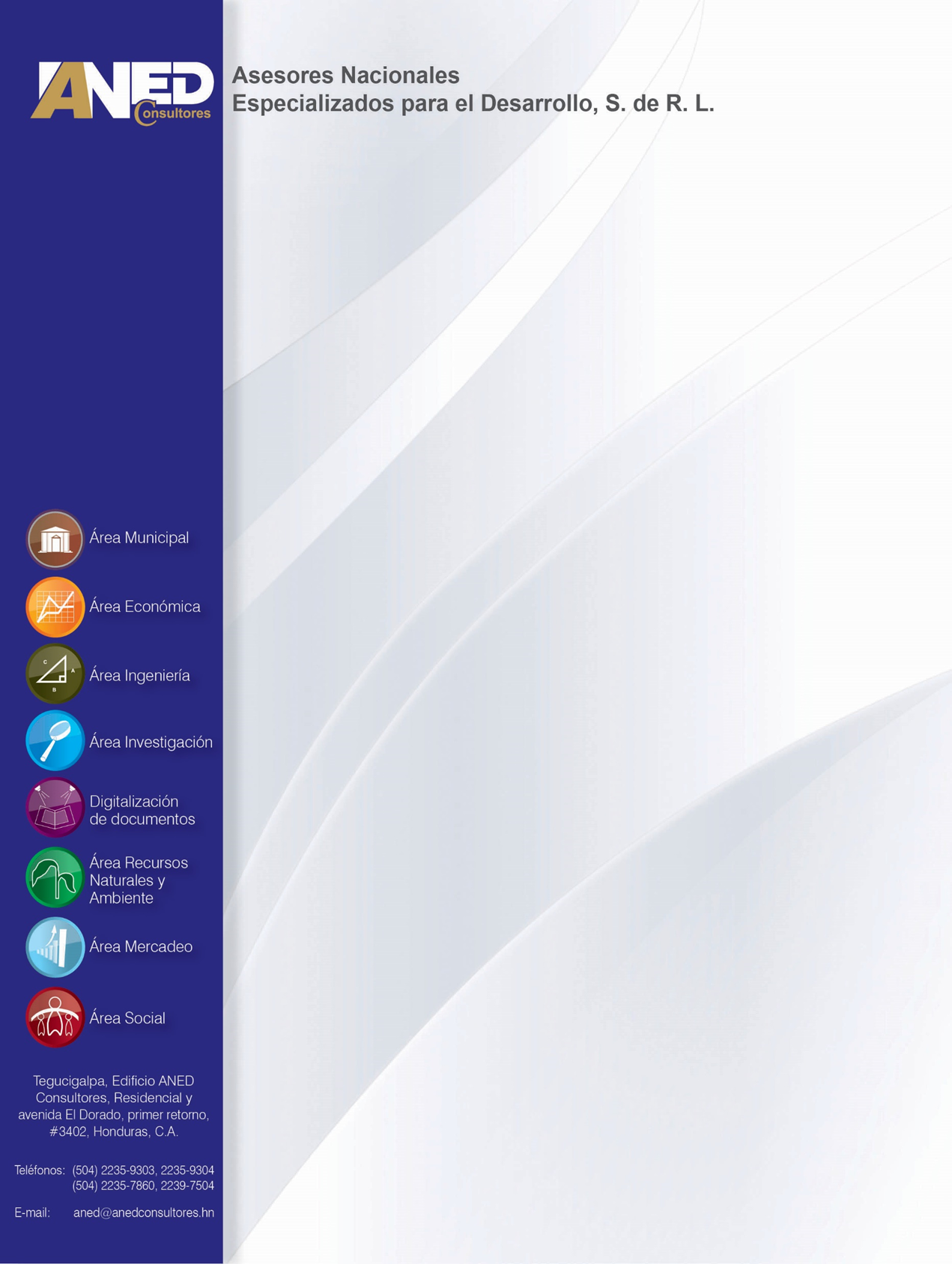 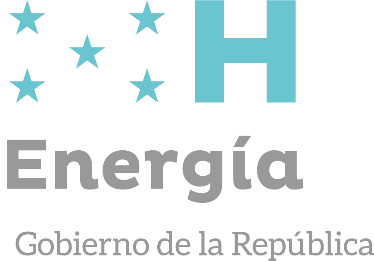 Introducción Nombre de la iniciativa del negocio:Comercialización de Miel de AbejaResumen EjecutivoCon este plan de negocio se propone la inversión para la instalación de un apiario de 1000 cajas de colmenas para la producción y comercialización de miel, presentado para ser ejecutado en las zonas con bosques latifoliados de los diferentes departamentos de honduras.  Se identifican varias organizaciones de productores que pueden ejecutar estos proyectos en varias zonas de los departamentos con potencial en este rubro y en donde existe abundante vegetación de arbustos y árboles que florecen en diferentes épocas del año y esto habilita la producción de miel. Se estima según el Programa de Desarrollo Agroalimentación de Honduras (PRONAGRO) que la producción media nacional es de 16 botellas de 750 Ml por colmenas.Con algunas acciones de manejo y específicamente instalando los apiarios en zonas con alta potencialidad melífera o sea alta producción de flores y con la movilización de colmenas de un lugar a otro se puede incrementar el volumen de producción de 30 a 40 frascos. No obstante, los apiarios cercanos a las áreas con abundancia de arbustos productores de flores se pueden incrementar de 80 a 100 frascos por colmenas y aun a mucho más de estas cantidades. Particularmente y según la observación del sitio donde se colocarán estos proyectos (zonas con temperaturas medias y bajas en precipitación) se proyectan 50 botes de miel de 750 ml por colmena en el mismo existen plantas de vistosos colores y agua en abundancia. Se propone que en cada zona existan módulos de producción de 1000 colmenas y una oferta de un producto de muy buena calidad, con sabor y color característicos permitiendo un precio justo y satisfactorio para los apicultores.Gráfico 1 Inversión en equiposSe hicieron análisis financieros evaluando el precio de la energía a 6, 11 y 18 L/kWh. Al aumentar el costo de la energía se encontró una disminución en la relación Beneficio Costo (B/C), pero la inversión siguió siendo rentable.La variación de B/C del Flujo de caja por escenario analizado se puede ver en el siguiente gráfico:Descripción de la situación y problemática a resolverLos módulos productivos serán instalados en áreas montañosas que constituyen sitios con alta potencialidad y en donde se construyan centros de acopio habilitados con paneles solares para uso de centrifugas y demás equipos decantadores traduciéndose en espacios de mercado desde la presentación de botes plásticos de 250, 500 y 750 ml para el mercado regional y en barriles de 42 galones para el mercado nacional con acuerdos de entrega con algunos de los acopiadores nacionales en sitios convenientes para ambos. Con este perfil de ingresos se propone además de invertir en la construcción de una bodega de procesamiento, también en una centrifuga de 80 marcos, compra de una envasadora semiautomática y una tina para desperfollado; el capital también será invertido en envases de plástico de las diferentes presentaciones que se ofrecerá para al mercado e impresión de etiquetas.Así mismo se proponen inversiones en un tanque para decantado, equipo para manejo y por supuesto en las respectivas cajas de producción que incluyen marcos, cera, núcleos de abejas entre otros; con lo que se contará con una caja colmenera ya instalada y lista para la producción. Objetivos del Perfil de IngresoObjetivo GeneralCompensar a las poblaciones que no cuentan con la cobertura de energía eléctrica, facilitando para ello fuentes de generación alternativas que sirvan para la dinamización de sus economías. Objetivos específicos Instalar unidades productivas y de procesamiento para la producción y la comercialización de mielInvertir recursos financieros en tecnologías alternativas en producción de energía para favorecer el rubro de la apicultura en el país.Descripción del negocio La miel es un rubro con alto potencial pues la demanda sobrepasa la capacidad de la producción de los apicultores nacionales. Se estima que existen ofertas para compra en grandes volúmenes desde la Cooperativa Apícola Pionera de Honduras Limitada (COAPIHL) con sede en Siguatepeque, también de la empresa Apis Subirana y Agri4Life, otros mercados para la miel es la Escuela Agrícola Panamericana de El Zamorano (EAP) en Francisco Morazán y también de la Empresa Apis Lilian ubicada en la ciudad de Tegucigalpa. El negocio propuesto ha formulado utilizando los criterios de potencialidad, rentabilidad, ocurrencia y resultado de la consulta pobreza y cobertura del sistema eléctrico y consiste en la construcción de obras físicas consistentes en un local que será utilizado para el procesamiento y almacén de la miel, la obra será de madera con techo de zinc y tres ventanales para la ventilación. En el negocio se proponen utilizar elementos innovadores de generación de energía para que la infraestructura productiva se ubique en áreas de alto potencial o sea en áreas donde exista alta concentración de especies forestales con abundancia de floración.   En maquinaria y equipo las inversiones incluirán una centrifuga de acero inoxidable para 80 marcos, una tina para desapercolado, una envasadora semiautomática, un tanque para decantado y una parte proporcional de frascos y barriles.En las inversiones para la producción se propone 1000 cajas colmeneras para 4 departamentos o sea la inversión en 4,000 cajas a nivel nacional que contendrá los marcos con la cera sintética y los núcleos de abejas provisto para continuar con la producción se incluyen además los respectivos medicamentos que se utilizan en la explotación apícola.En Herramientas se incluyen otros equipos adicionales que serán utilizados para la extracción de la miel como espátulas, guantes, velos, cepillos, termómetros, overoles y otros más. Toda la inversión desde este Plan de Negocio busca la productividad de 66.7 barriles de miel por cada 1000 cajas, una de las reflexiones del negocio actual es que los precios de la miel deberán ser revisados y no deberán estar de acuerdo al precio de referencia fijados en los mercados actuales sino bajarlo a un valor competitivo pues el costo de la miel junto con el envase según el análisis financiero es de L. 39.31 por lo tanto disponer de precios al mismo valor del mercado hace poco competitivo el producto y poco accesible para los consumidores de estratos sociales con bajos ingresos que son mayoría. Según la empresa el promedio de la productividad es de 40 botes de miel de 750 Ml por colmena.Análisis Técnico   El tamaño del proyecto tiene relación con la oferta que se tiene de los apicultores, según datos manejados por la cadena nacional de miel existe un diferencial de miel que demanda el mercado y que no puede ser cubierta por los productores nacionales.Elementos de innovación tecnológica en los procesos de producción u operativa. La tecnología alternativa para la generación de energía eléctrica es apropiada para ayudar a los apicultores a provocar el adecentamiento de la miel o sea la extracción de la miel desde los marcos que contienen las ceras en las cajas colmeneras. Existen centrifugas que son manuales, pero ya con volúmenes grandes de miel se vuelven complicado. Se propone la inversión en una centrifuga tipo tómbola de acero inoxidable y con capacidad para 80 marcos para utilizarse con energía eléctrica.El proceso Diagrama de flujo para la extracción y beneficio de la mielGráfico 2 Flujo de Proceso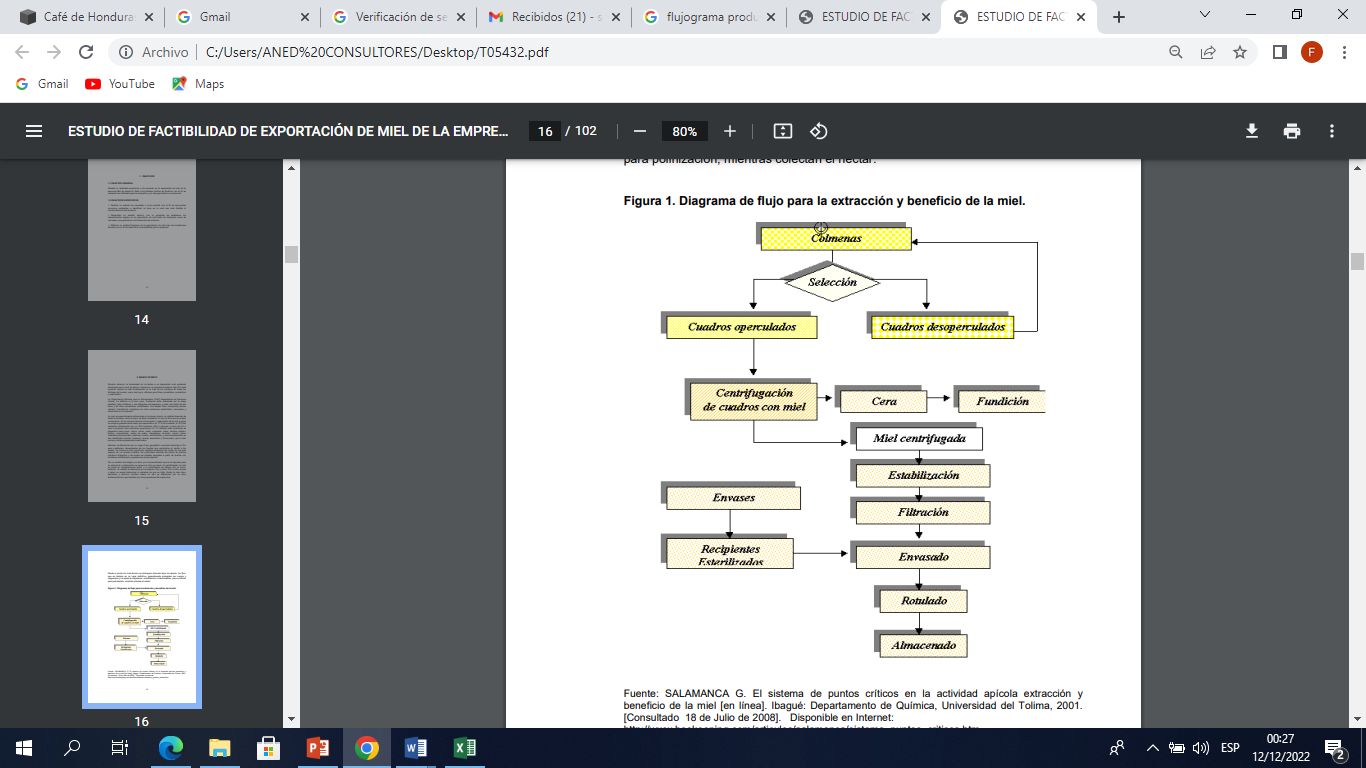 A continuación, se presentan el desglose de consumo eléctrico de los equipos a utilizar:Maquina centrifugadora con motor de 130 W= 0.35 kW de potenciaUso 8 horas cada 21 días, por 5 díasGastos de energía eléctrica del equipoAnálisis de Mercado El único producto que producirán las 4 organizaciones será miel con la oportunidad de diversificar la producción en propóleos, jalea real, cera y polen. Destacando que estos subproductos también poseen una buena demanda para un intermediario del mercado nacional.Hasta ahora la miel se venden en presentaciones de 250 ml, 500 ml y 750 ml; también existen otras presentaciones como barriles, galones y que pueden ser demandadas en los diferentes canales de mercado.Demanda del Producto: Estimaciones de algunas instituciones del estado y entre ellos el Banco Central de Honduras dan valoraciones que existe un déficit en la producción de Miel de Abeja a nivel Nacional, y esta constituye una situación que asegura la demanda en todos los mercados, lo que se tiene que hacer es asegurar la producción, bajar el precio para el mercado local a efecto de estimular la venta y provocar el consumo del segmento mayoritario de la población, mejorar además la calidad e inocuidad, cambiar los sitios de los apiarios y vender en barriles para acopiadores mayoristas. Se propone que cada módulo productivo inicie con una cantidad anual de 1800 botes de 250 ml, también una cantidad de 1200 botes de 500 ml, otra cantidad mínima de 760 botes de 750 ml, además una cantidad de 35 barriles. Se proyectan crecimientos moderados para el segundo y años subsiguientes y eso se deberá a la promoción de la calidad del producto también a los precios y la estrategia que se tiene identificada para que a través del precio se pueda popularizar el producto y hacer posible el acceso y consumo al segmento mayoritario de la población.  Oferta del Producto: Se propone que la miel se venda a nivel local y regional de cada módulo productivo. Se estima según la cadena nacional de Miel que en Honduras existen 4500 apicultores con rendimientos entre 16 a 20 botellas de miel al año por colmena y todas abastecen el mercado local.Comercialización y Mercadeo: Se necesitará mercadear a todos los niveles, prevaleciendo aquellos acopiadores que puedan demandar y que cuentes con un buen volumen de miel, además que puedan recoger el producto en las comunidades. Se requerirá negociar precios, vender por volumen y mejorar la calidad.Precios del producto: Se propone que en la ejecución del proyecto se rompan los esquemas tradicionales y se sobre todo que la miel sea accesible al mercado, implicando bajar muy por debajo del precio actual. Se puede decir que los apicultores no conocen los costos pues si así fuera el precio debería ser bajo, sobre el valor del costo de producción. Según estimaciones de la cadena nacional de miel producir un bote de miel de 750 ml tiene un costo de entre L. 32.00 y L.40.00 lo que implica que cualquier valor por encima de esta cantidad implica rentabilidad. Análisis FinancieroInversión en equipo y maquinaria del proyecto de miel.Detalle de gastos de la inversión productiva del perfil de ingresos en el primer año.  Costos de Producción: El costo de las operaciones del negocio lo constituyen los insumos, suministros y costos de transporte, en este negocio no existen costos de materia prima como en otros negocios y esto es una variable que hace la diferencia en la rentabilidad.Se estima que para producir 1000 cajas de colmenas y una producción de 40 botellas por colmenas se necesitaran insumos como cera sintética que permitirá renovar en las que ya hayan invertido, también se deberán hacer compras de reactivos para el centro de inseminación, marcos para cajas particularmente las que se vayan renovando.En suministros el valor del costo para el primer año consistiera en la derogación de capital para la compra de medicamentos, también en alimentación para los tiempos críticos que tenga el apiario, pero además en la compra de combustible para las diferentes operaciones que tendrá en el negocio para el caso para el transporte de los insumos, suministros y otras actividades conexas del negocio.Para la producción se propone la compra de empaques en las diferentes presentaciones que ofrecerá el negocio y constituye un valor altamente significativo.Los Costos de Mano de obra: Para cubrir las actividades cotidianas en el negocio se proyecta la contratación de varias personas con un salario mensual de L. 9,000.00.Del personal operativo propuesto una de ellas se encargará durante todo el año de hacer las chapias periódicas del apiario, también habrán 9 que serán contratadas por un tiempo de 4 meses para actividades puntuales en el centro de procesamiento; mientras tanto 7 personas serán contratadas por 9 meses para actividades operativas en el apiario, en el centro de procesamiento y también para actividades de comercialización.Los costos de servicios de administración: Se valoran costos mensuales en papelería, gastos de internet necesario para la comercialización y otros gastos de administración que cubrirán las necesidades del negocio y entre ellas el pago de agua y la energía eléctrica y los insumos varios valorados en L. 90.00 mensual que constituirán la caja chica para compras inmediatas mayores a L. 100.00 totales.Los costos de administración: El administrador tendrá la función de comprar y recibir los productos, pagar por cada compra, también se encargará de despachar o enviar y estar pendiente de las cuentas por cobrar de los clientes. Otra de las funciones será comprar los insumos y suministros respectivos para las operaciones del negocio. Otros Costos de Administración derivados de la comercialización: Las operaciones del negocio requieren el movimiento interno del administrador, bien para revisión de los procesos como también para la comercialización y venta, en estos movimientos existen costos que no se pueden ajustar o precisar pero que financieramente son convenientes identificar y apuntar.Flujo de caja del proyecto mielEn el siguiente cuadro se presenta el flujo de caja del perfil de ingresos del proyecto acuícola, en el cual nos muestra que los ingreso son mayores que los costos de producción, los gastos administrativos sumado el servicio de la deuda. Cuando el costo de la energía tiene un costo es L. 6.00/kWh.Costo-Beneficio del perfil de ingresoEl resultado de Beneficio Costo de 1.37, significa que es mayor que uno, dejándolos una utilidad de L. 0.37, por cada lempira que se invierte. Cuando el costo de la energía eléctrica L. 6.00/kWh.Resultados de los Escenarios; del beneficio costos de los flujos de caja y estados financieros. En la siguiente tabla 1:Cuadro 1 Resultados de los Beneficio Costo, de los flujos de caja y estados resultados.En el escenario 1, cuando el costo de la energía eléctrica es de L. 14,958.72, a un precio de L.6.00/kWh, el flujo de caja presenta un Beneficio Costo de L. 1.37, lo que significa que, por cada lempira invertido, se ganará L. 0.37. De igual manera sucede con el resultado del estado financiero, muestra un Beneficio Costo de L. 1.25, por cada lempira que invierta tendrá en términos monetarios L. 0.25.En los escenarios 2, cuando el costo es de L. 27,424.32 y el precio de L.11.00/kWh, el flujo de caja presenta un Beneficio Costo de L. 1.36, lo cual nos indica que por cada lempira invertido se gana L. 0.36, el estado financiero un Beneficio Costo de L. 1.25, por lo que por cada lempira que se invierta se ganará L. 0.25.En el Escenario 3, cuando el costo es de L.    44,875.16, a un precio de L.18.00/kWh, el flujo de caja presenta un Beneficio Costo de L. 1.23 lo que dará por resultado por cada lempira invertido se gana L. 0.23, y el estado financiero un Beneficio Costo de L. 1.19 lo cual nos dice que por cada lempira que se invierta se ganará L. 0.19.Análisis comparativosAnálisis comparativo del escenario de desarrollar el proyecto sin equipo con fuente eléctrica vs. con equipo con fuente eléctrica, ejemplo del aumento de la producción del escenario de no riego y con riego. Ver en el cuadro 2.Cuadro 2 Comparativos de la producción de mielAnálisis comparativo sobre el aumento de los gastos ocasionados por el costo de la energía eléctrica demandada para abastecer el equipo eléctrico para la actividad productiva, en relación con el aumento de los ingresos ocasionado por incorporar el equipo de base eléctrico en cada rubro. Ver en el cuadro 4.Cuadro 3 Comparativos de la producción de mielAnálisis comparativo sobre opciones de financiamiento en el sistema nacional e internacional, basado en los perfiles de proyecto diseñados para cada uso productivo por sector. Ver cuadro 5.Cuadro 4 Comparativos de la producción de miel Comparación de opciones de financiamiento para proyectos de la MiPyme.Análisis de SostenibilidadIndicadores de género: De las Organizaciones productoras de miel, conformada con números estimado de 26 miembros, se espera que el 30 % de sean mujeres, involucradas en actividades de producción, comercialización y en la toma decisiones.Indicadores de impacto: Honduras fortalece la cadena productiva de miel al incorporar 100 apicultores más a los 4500 productores que ya existen.Indicadores de capacidad: Cada unidad productiva propone iniciar con una cantidad anual de 1800 botes de 250 Ml, también una cantidad de 1200 botes de 500 ml, otra cantidad mínima de 760 botes de 750 ml, pero además una cantidad de 35 barriles.Indicadores de productividad: Cada unidad productiva propone producir 30 botes de miel de 750 ml por colmena.Indicadores de calidad: Una desapercolado y una decantadora accionada con energía eléctrica desde paneles solares mejora la calidad.Indicadores de beneficio: 100 familias que habitan en áreas postergadas y con poca posibilidad de ingresos, tienen ingresos provenientes por la venta de la miel, un producto que no perece y puede almacenarse una cantidad importante de tiempo.Indicadores de rentabilidad: 1.49 es la relación Beneficio costo de la inversión o sea que por cada lempira invertido se obtienen 0.49 centavos.Indicadores de competitividad: Se propone que los precios con los cuales se comercialice la miel producida por estas unidades productivas en estos 5 departamentos no se vendan a L. 150.00 y 180.00 como actualmente se hace en el mercado sino más bien un precio que sea accesible para poblaciones con capacidad media baja.Indicadores de efectividad: El mercado apícola no tiene cubierta la cuota que se demanda, razón por la cual la venta de la miel está garantizada al 100%Indicadores de valor: Cada unidad productiva tendrá 1000 colmenasAnexoContextualización.Documentos adjuntos al perfil de negociosRequisitos que el grupo debe contar:Persona jurídicaTerreno propio a favor de la organización con dominio pleno o escrituradoPermiso ambiental de la Unidad Ambiental MunicipalListado de integrantes del grupoConformación de la junta directivaAliados comercialesAliados financierosFotocopia de tarjetas de identidadAprobación del perfil, previo la formulación del plan de negocioOtros que se requieran según el ente financiero.BibliografíaFormulación y evaluación de proyecto y perfiles de proyecto, Rural- Invest, FAO,2007.Estudio de factibilidad de exportación de miel de la empresa miel de abejas El Edén, 2018.Producción apícola como práctica innovadora de diversificación productiva, 2014.Manual de Apicultura Básica para Honduras, SAG, IICA, 2009Escenario 1: L, 6,00/kWh.Escenario 2: L, 11,00/kWh.Escenario 3: L, 18,00/kWh.          1.37           1.24           1.24 - (24 horas x .35 kW) x 87 días al año x L.6.00/kWh= L 4384.80- (24 horas x .35 kW) x 87 días al año x L11.00/kWh= L 8038.8- (24 horas x .35 kW) x 87 días al año x L.18.00/kWh= L 13154.4DescripciónUnidad de MedidaCantidadCosto 
UnitarioCosto
 TotalDescripciónUnidad de MedidaCantidadCosto 
UnitarioCosto
 TotalEquipo de inseminaciónUnidad1100,000.00L  100,000.00Tina para desapercoladoUnidad120,000.00L  20,000.00Centrifuga de 80 marcosUnidad1130,000.00L  130,000.00Envasadora SemiautomáticaUnidad1240,000.00L  240,000.00Tanque para decantadoUnidad125,000.00L  25,000.00Frascos con capacidad de 750 mlbotella40005.00L  20,000.00Frascos con capacidad de 500 mlfrasco90005.00L  45,000.00Frascos con capacidad de 250 mlfrasco200004.00L  80,000.00Motor eléctrico de 3 HpUnidad117,500.00L  17,500.00BarrilesUnidad441,200.00L       52,800.00TOTALL     730,300.00CONCEPTOAñosAñosAñosAñosAñosCONCEPTO12345Ingresos4,246,700.004,374,950.344,565,256.834,739,599.695,137,752.45Costos producción2,223,800.002,268,276.002,313,641.522,359,914.352,407,112.64Costos administración758,480.00759,996.96761,516.95763,039.99764,566.07Depreciación114,048.00114,048.00114,048.00114,048.00114,048.00Costo de energía eléctrica con L 6.00 /kW14,958.7214,988.6415,018.6115,048.6515,078.75Intereses197,385.00185,000.00171,376.50156,390.65139,906.22Costos Operativos3,308,671.723,342,309.603,375,601.593,408,441.643,440,711.67UTILIDAD ANTES DE IMPUESTOS938,028.281,032,640.741,189,655.241,331,158.051,697,040.78Impuestos 234,507.07258,160.19297,413.81332,789.51424,260.19UTILIDAD NETA 703,521.21774,480.56892,241.43998,368.541,272,780.58Inversión inicialPréstamo0.00Amortización de Préstamo 321,235.00321,235.00321,235.00321,235.00321,235.00FLUJO DE CAJA382,286.21453,245.56571,006.43677,133.54951,545.59Relación Beneficio Costo1,37Escenario 1: L, 6,00/KWh.Escenario 1: L, 6,00/KWh.Escenario 2: L, 11,00/KWh.Escenario 2: L, 11,00/KWh.Escenario 8: L, 18,00/KWh.Escenario 8: L, 18,00/KWh.Flujo de 
caja B/C L.Estados de 
resultado 
B/C, L.Flujo de 
caja B/C L.Estados de 
resultado 
B/C, L.Flujo de 
caja B/C L.Estados de 
resultado 
B/C, L.1.371.251.361.251.311.19CriterioSin equipo sin por energía eléctricaCon equipo y con fuente energía eléctricaProductividadLa producción actual de los grupos es de 39,000 botes de miel botes durante un año. El perfil de ingres 65,000 botes de miel; 7000 de ml., 18,000 de 500 ml. Y 40,000 de ml. Y 88 barriles de miel. para el primer año y con un incremento del 2 % para los siguientes años. Existiendo una diferencia de 26,000, lo cual representa el 40%.Servicios de asistencia técnica en la producción de mielLa mayoría donde se encuentran estas emprendedoras, cuentan con la debida experiencia en la producción de la miel, han recibido capacitaciones por varias instituciones privadas y del estado. Por la falta de presupuesto no han mejorado este rubro, y siguen produciendo de manera tradicional.  Con el uso de energía eléctrica y apoyo completo, estos grupos organizados en microempresas, podrán mejor su rendimiento de su trabajo, y obtener mejores ingresos. Costo de producción en la mielEl costo de producción es de L. 22.64, por unidad producida. El costo de producción promedio estimado es de L 22.09 /unidad de miel. Con una diferencia de L. 0.55, lo cual representa el 2 %.Cambio climáticoNo afecta ya que son empresas que trabajan con normas y reglas, conocidas a través capacitaciones que han recibido.Si causan problema los residuo y desperdicios de los insumos utilizados principalmente en la producción de miel.  Pero son controlables al realizar limpiezas permanentes en toda área del proyecto.IngresoL. 2,730.000.00 por año producto de la venta de la miel.L.  4,246,700.00 por año producto de la venta miel.RentabilidadBeneficio Costo de L.1.28, significa que es mayor que uno, dejando una utilidad de L. 0.28 por cada lempira que se invierte.Beneficio Costo de L.1,37, por cada lempira que se invierte se gana L. 0.37, existe una diferencia de L.0.03, el cual representa un 2%.CriterioAumento de los gastos ocasionados por el costo de la energía eléctrica demandada para abastecer el equipo eléctrico para la actividad productivaAumento de los ingresos ocasionado porincorporar el equipo de base eléctrico en cada rubroValor del kWh es de L. 6,00El valor fue L, 14,958.72, en el año. Cuando el costo de a la energía eléctrica es de L.6,00/kWh.Cuando el costo de la energía, es de L.6.00/kWh, el ingreso neto es de L, 382,286.21, para el primer año.Valor del kWh es de L. 11,00El valor fue L. 27424.32, en el año.  Cuando el costo de energía eléctrico es de L. 11.00/kWh.Cuando aumenta en L.11.00/kWh, los ingresos se reducen en L. 280,076.20, que representa el 73 %. Valor que la empresa dejan de percibir, por el amento la energía eléctrica. Valor del kWh es de L. 18,00El valor fue L. 44875.16 en el año. cuando el costo de energía eléctrica cuesta L. 18.00 /kWh.Y cuando el precio se incrementa en L.18.00/kWh, L.2,224.98, que representa el 2 %. Valor que la empresa dejan de percibir, por el aumento la energía eléctrica.CriterioFinanciamiento en el sistema nacional e 
 internacionalperfiles de proyecto diseñados para cada uso productivo por sector.Organismos InternacionalesBID, BANCO MUNDIALInversión completa, el banco gestiona mediante donaciones o préstamos las inversiones solicitadas por el Gobierno de la República, para gestionar este tipo proyecto.ONG s nacionales AYUDA EN ACCION, FUNDER,
 GOAL, HEIFER INETRNACION HONDURASGestionan y brindan financiamiento, capital de inversión y productivo para proyectos de esta naturaleza, equipo e insumos para la operatividad de las actividades, pago de personal técnico, comercialización de las ventas, y asistencia técnica.  En el caso Funder, maneja el centro de acopio de semilla de papa en Jesús de Otoro de Intibucá. Con el apoyo de DICTA. Igual que las demás apoyan actividades similares. Entre otros proyectos productivo que financia.Proyectos de Desarrollo COMRURALInversión completa, mediante el análisis de un plan de negocio, plan de inversión, pueden financiar la compra o gestión de su propia empresa de producción de miel, otras actividades relacionas, agrícolas, pecuarias y de transformación cada vez que estos estén organizados.InstituciónTasa de Interés anualPlazo del préstamoMonto máximoBanadesa2.5 % - 7 %6 – 9 mesesL 2,000,000.00Banhprovi7% - 12 %3 – 6.7 añosL 3,000,000.00Banco Ficohsa fondos propios.11% -12%1- 10 añosUS$ 50,000.00Banco del país fondos propios9%-12%1 – 12 añosSin techoProyectos de desarrollo10 % o masHasta 10 añosDepende del proyectoCajas rurales 36 % – 60 %3 – 12 mesesEl doble de lo ahorradoOrganismos financieros internacionales a través de intermediación bancaria local.Aprox. 11.5 % Aprox. 6.5 % 1 – 10 añosUS$ 50,000.00 NoOrganizaciónÁrea GeográficaBenefi-ciariosAliado FinancieroAliado institucionalAliado ComercialEstimación de la demandaEstimacióndel Consumo de electricidad en kWh/ mes1ASOWAHBrus Laguna, Gracias a Dios 23No tiene Ayuda en Acción, GOALAGRI4LIFE, APIS Subirana20 barriles 1 motor de 3 HP con ulna generation de 2.238 kw/hora con una duración de 10 horas diarias en 365 días días genera un total de 8146.32 al año2asociación de Mujeres Artesanas de WaitnataraBrus Laguna, Gracias a Dios20No tiene Ayuda en Acción, GOALAGRI4LIFE, APIS Subirana20 barriles1 motor de 3 HP con ulna generation de 2.238 kw/hora con una duración de 10 horas diarias en 365 días días genera un total de 8146.32 al año2APROCAPIMWampusirpi 60No tiene Ayuda en Acción, GOAL, ICADEAGRI4LIFE, APIS Subirana20 barriles1 motor de 3 HP con ulna generation de 2.238 kw/hora con una duración de 10 horas diarias en 365 días días genera un total de 8146.32 al año3Mujeres de producción de cacaoKrausirpi 35No tieneAyuda en Acción, GOAL, ICADEAGRI4LIFE, APIS Subirana20 barriles 1 motor de 3 HP con ulna generation de 2.238 kw/hora con una duración de 10 horas diarias en 365 días días genera un total de 8146.32 al año